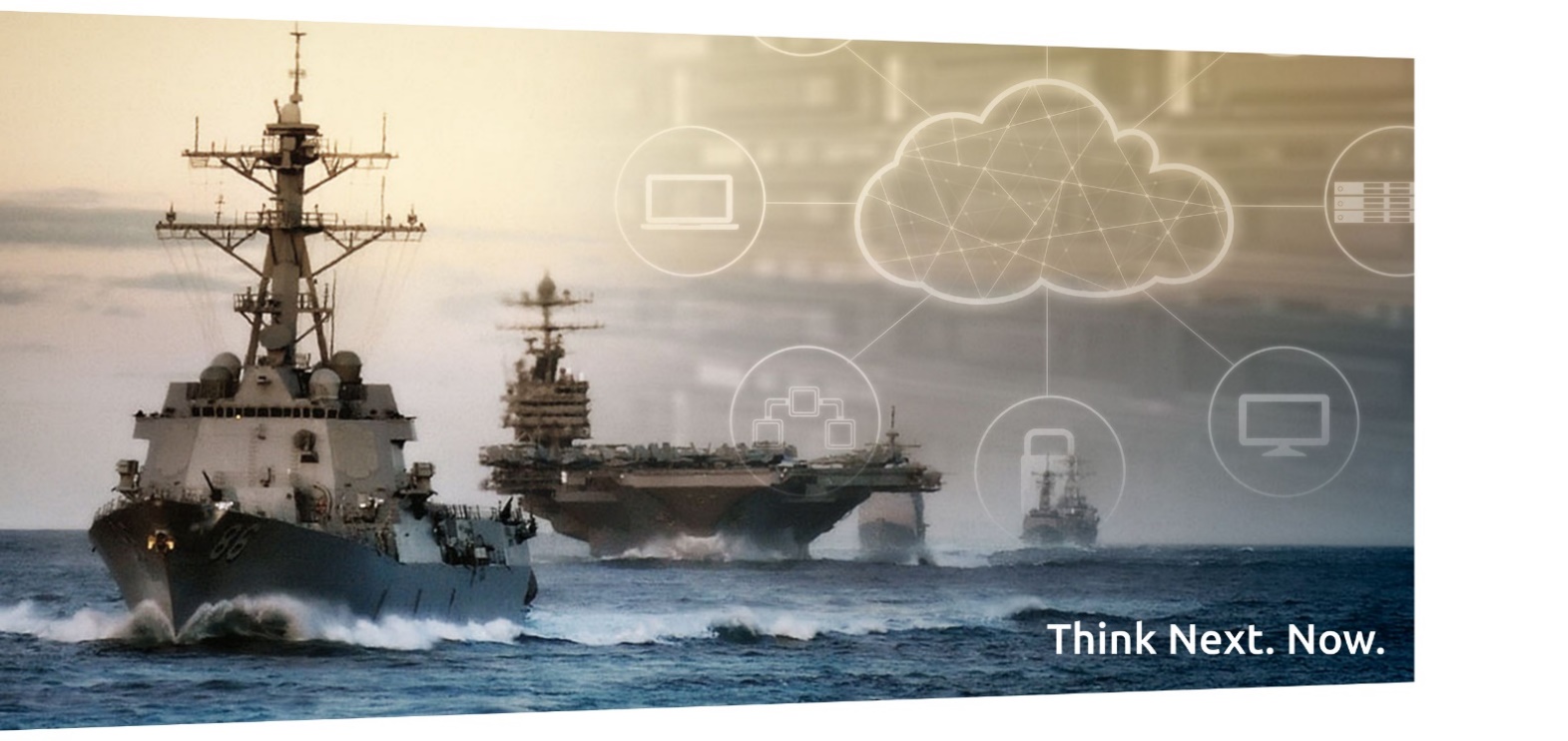 CSRA LLC | A General Dynamics Information Technology CompanyPEO EIS NCCS BPA N0003918A0003Request for Performance Evaluation for Services Performed Under Task Order #XDated: Month YearSubmitted by David BrownleeSr. Program Manager(619) 876-7431dave.brownlee@gdit.comList of T/OsPerformance Review for each (that will be provided from each T/O COR or CPARS received.